Allegato B: Griglia di autovalutazione dei titoli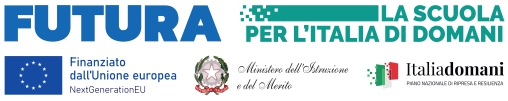 Al Dirigente scolastico dell’IC Lazzaro SpallanzaniAvviso di selezione interna e in subordine in collaborazione plurima per il reclutamento di 1 esperto e 1 tutor per la realizzazione dell’attività Linea di intervento A: “Percorsi di orientamento e formazione per il potenziamento delle competenze STEM, digitali e di innovazione, finalizzate alla promozione di pari opportunità di genere", progetto ‘Tinkering’ scuola primaria, Titolo del Progetto Il Lazzaro tra STEM e MultilinguismoDATA	FIRMA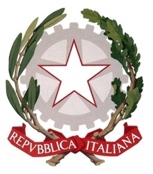 ISTITUTO COMPRENSIVO “LAZZARO SPALLANZANI”Viale della Rocca 8 - Scandiano (RE)Tel/fax: 0522-857593       Sito: www.icspallanzani.edu.itEmail:reic85400a@istruzione.itPec: reic85400a@pec.istruzione.itCodice Fiscale: 91161280358 - Codice Univoco: UFZKCE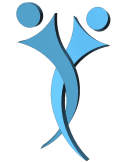 PIANO NAZIONALE DI RIPRESA E RESILIENZA MISSIONE 4: ISTRUZIONE E RICERCA Componente 1 – Potenziamento dell’offerta dei servizi di istruzione: dagli asili nido alle Università - Investimento 3.1: Nuove competenze e nuovi linguaggi Azioni di potenziamento delle competenze STEM e multilinguistiche (D.M.65/2023) finanziato dall’Unione Europea – Next Generation EUPIANO NAZIONALE DI RIPRESA E RESILIENZA MISSIONE 4: ISTRUZIONE E RICERCA Componente 1 – Potenziamento dell’offerta dei servizi di istruzione: dagli asili nido alle Università - Investimento 3.1: Nuove competenze e nuovi linguaggi Azioni di potenziamento delle competenze STEM e multilinguistiche (D.M.65/2023) finanziato dall’Unione Europea – Next Generation EUPIANO NAZIONALE DI RIPRESA E RESILIENZA MISSIONE 4: ISTRUZIONE E RICERCA Componente 1 – Potenziamento dell’offerta dei servizi di istruzione: dagli asili nido alle Università - Investimento 3.1: Nuove competenze e nuovi linguaggi Azioni di potenziamento delle competenze STEM e multilinguistiche (D.M.65/2023) finanziato dall’Unione Europea – Next Generation EUPIANO NAZIONALE DI RIPRESA E RESILIENZA MISSIONE 4: ISTRUZIONE E RICERCA Componente 1 – Potenziamento dell’offerta dei servizi di istruzione: dagli asili nido alle Università - Investimento 3.1: Nuove competenze e nuovi linguaggi Azioni di potenziamento delle competenze STEM e multilinguistiche (D.M.65/2023) finanziato dall’Unione Europea – Next Generation EUPIANO NAZIONALE DI RIPRESA E RESILIENZA MISSIONE 4: ISTRUZIONE E RICERCA Componente 1 – Potenziamento dell’offerta dei servizi di istruzione: dagli asili nido alle Università - Investimento 3.1: Nuove competenze e nuovi linguaggi Azioni di potenziamento delle competenze STEM e multilinguistiche (D.M.65/2023) finanziato dall’Unione Europea – Next Generation EUPIANO NAZIONALE DI RIPRESA E RESILIENZA MISSIONE 4: ISTRUZIONE E RICERCA Componente 1 – Potenziamento dell’offerta dei servizi di istruzione: dagli asili nido alle Università - Investimento 3.1: Nuove competenze e nuovi linguaggi Azioni di potenziamento delle competenze STEM e multilinguistiche (D.M.65/2023) finanziato dall’Unione Europea – Next Generation EUMissione ComponenteCodice AvvisoTitolo Avviso DecretoCodice progettoImporto assegnatoCUPCompetenze STEM eM4C1M4C1I3.1-2023-1143multilinguistichenelle scuole statali (D.M. 65/2023)M4C1I3.1-2023-1143- P-38210€ 97.639,27   G64D23007040006Linea investimentoM4C1I3.1 – Nuove competenze e nuovi linguaggi. Azioni di potenziamento delle competenze STEM e multilinguistiche (D.M. 65/2023)M4C1I3.1 – Nuove competenze e nuovi linguaggi. Azioni di potenziamento delle competenze STEM e multilinguistiche (D.M. 65/2023)M4C1I3.1 – Nuove competenze e nuovi linguaggi. Azioni di potenziamento delle competenze STEM e multilinguistiche (D.M. 65/2023)M4C1I3.1 – Nuove competenze e nuovi linguaggi. Azioni di potenziamento delle competenze STEM e multilinguistiche (D.M. 65/2023)M4C1I3.1 – Nuove competenze e nuovi linguaggi. Azioni di potenziamento delle competenze STEM e multilinguistiche (D.M. 65/2023)Accordo di concessioneAccordo di concessione: REIC85400A - M4C1I3.1-2023-1143-P-38210 -prot. n. 0032496 del 28/02/2024 (assunto agli atti con prot. n. 0002720 del 29/02/2024Accordo di concessione: REIC85400A - M4C1I3.1-2023-1143-P-38210 -prot. n. 0032496 del 28/02/2024 (assunto agli atti con prot. n. 0002720 del 29/02/2024Accordo di concessione: REIC85400A - M4C1I3.1-2023-1143-P-38210 -prot. n. 0032496 del 28/02/2024 (assunto agli atti con prot. n. 0002720 del 29/02/2024Accordo di concessione: REIC85400A - M4C1I3.1-2023-1143-P-38210 -prot. n. 0032496 del 28/02/2024 (assunto agli atti con prot. n. 0002720 del 29/02/2024Accordo di concessione: REIC85400A - M4C1I3.1-2023-1143-P-38210 -prot. n. 0032496 del 28/02/2024 (assunto agli atti con prot. n. 0002720 del 29/02/2024Titolo ProgettoIl Lazzaro tra STEM e multilinguismoIl Lazzaro tra STEM e multilinguismoIl Lazzaro tra STEM e multilinguismoIl Lazzaro tra STEM e multilinguismoIl Lazzaro tra STEM e multilinguismoTITOLO DI STUDIO VALE UN SOLO TITOLO DI ACCESSOPUNTIDa compilare a cura	delcandidatoDa compilare a cura della commissioneA1) Laurea specialistica o vecchio ordinamento valida(Laurea tecnica o equipollente) 10 PUNTIA2) Laurea Triennale valida (Laurea tecnica o equipollente)(in alternativa al punto A1)6 PUNTIA3) Diploma di istruzione di secondo grado(in alternativa al punto A1 e A2)4 PUNTITITOLI CULTURALI SPECIFICITITOLI CULTURALI SPECIFICIB1) Corsi di formazione organizzati da M.I.M–USR- Scuole- Enti accreditati sulle tematiche in oggetto,0,50 pt per ogni titolo, (max 4 titoli)2 PUNTICERTIFICAZIONI INFORMATICHECERTIFICAZIONI INFORMATICHEC1) EIPASS-AICA o altri soggetti accreditati 0,50 pt per ogni titolo(max 2 titoli)1 PUNTOESPERIENZE LAVORATIVEESPERIENZE LAVORATIVED1) Esperienze di docente esperto o tutor in azioni PON FSE, in progetti PNSD e PNRR2 pt x ogni esperienza (max 5 esperienze)10 PUNTID2) Incarico di Animatore Digitale 3 pt x ogni esperienza(max 4 esperienze)12 PUNTITOTALE PUNTI35TOTALE PUNTI:TOTALE PUNTI: